Tekstlesere      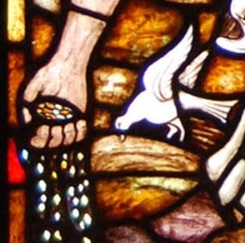 i Gressvik kirke.Takk for at du vil være tekstleser!Tekstleseren leser søndagens tekster. Ved behov leser han/hun også bibeltekstene knyttet til dåp, dersom ikke noen fra dåpsfølget gjør det.Tekstleseren får beskjed fra forrettende prest innen torsdag samme uke om hva som skal leses.Tekstleseren sjekker mikrofonen i god tid før gudstjenesten starter sammen med klokkeren, slik at høyde/styrke er avpasset.Tekstleser i inngangsprosesjon. I perioden uten ministranter bærer tekstleser tekstboka, som deretter legges på lesepulten.Les sakte, høyt og tydelig Tekstleseren møter til felles gjennomgang av gudstjenesten kl. 10.30 i prestesakrestiet.grønn